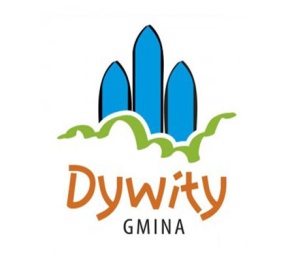 SPECYFIKACJA ISTOTNYCH WARUNKÓW ZAMÓWIENIA NA:„Zakup 1 szt. używanego autobusu  turystycznego o długości do 12 m”POSTĘPOWANIE  PROWADZONE JEST W TRYBIE PRZETARGU NIEOGRANICZONEGOo wartości mniejszej niż kwoty określone w przepisach wydanych na podstawie art. 11 ust. 8 ustawy z dnia 29 stycznia 2004 r. – Prawo zamówień publicznych (t. j. Dz. U. z  2019 r. poz. 1843) - zwanej dalej „ustawą”OZNACZENIE POSTĘPOWANIANr pozycji rejestru zamówień publicznych: ZP.271.21.2019Nr pozycji dokumentacji zamówień publicznych Referatu Bezpieczeństwa, Transportu Zbiorowego
 i Sportu: BS.271.3.2019Informacje o Zamawiającym.Zamawiający: Gmina Dywity, ul. Olsztyńska 32, 11-001 Dywity.Tryb udzielenia zamówienia.Postępowanie prowadzone jest w trybie przetargu nieograniczonego, na podstawie ustawy z dnia 29 stycznia 2004 r. – Prawo zamówień publicznych (Dz.U. z 2019 r., poz. 1843), zwanej dalej ustawą, w procedurze właściwej dla zamówień publicznych o wartości szacunkowej poniżej progów określonych w przepisach wydanych na podstawie art. 11 ust. 8 ustawy.Postępowanie prowadzone jest na zasadach ogólnych.Zamawiający informuje, że będzie przetwarzał dane osobowe uzyskane w trakcie postępowania, a w szczególności: dane osobowe ujawnione w ofertach i jej załącznikach lub w dokumentach i oświadczeniach złożonych w postępowaniu. Przetwarzanie przez Zamawiającego danych osobowych jest niezbędne dla celów wynikających z prawnie uzasadnionych interesów realizowanych przez Zamawiającego i wypełnienia obowiązku prawnego ciążącego na administratorze. W związku z tym, Wykonawca przystępując do postępowania jest obowiązany do wykonania działań  wynikających z Rozporządzenia Parlamentu Europejskiego i Rady (UE) 2016/679 z dnia 27 kwietnia 2016 r. w sprawie ochrony osób fizycznych w związku z przetwarzaniem danych osobowych i w sprawie swobodnego przepływu takich danych oraz uchylenia dyrektywy 95/46/WE (ogólne rozporządzenie o ochronie danych), zwanego dalej: „RODO” wobec każdej osoby, której dane osobowe będą  podane w ofercie, oświadczeniach i dokumentach złożonych w postępowaniu. Na tę okoliczność Wykonawca złoży stosowne oświadczenie, którego treść zawarta jest we wzorze Formularza Oferty (Załącznik Nr 2 do SIWZ).  Opis przedmiotu zamówienia.Przedmiotem zamówienia  jest zakup 1 szt. używanego autobusu turystycznego o długości do 12m .Przedmiot zamówienia szczegółowo został opisany w Załączniku Nr 1 do niniejszej SIWZ. Warunki oraz zasady realizacji przedmiotu zamówienia zostały określone w projekcie Umowy, który stanowi Załącznik Nr 6 do SIWZ.W przypadku użycia przez Zamawiającego w SIWZ przy opisywaniu zamówienia znaków towarowych (oznaczeń producenta i produktu), Zamawiający dopuszcza oferowanie rozwiązań równoważnych. Użyte w SIWZ znaki towarowe mają na celu określenie klasy towaru będącego przedmiotem zamówienia i służą ustaleniu jego standardu i właściwości.Przez produkt równoważny Zamawiający rozumie produkt porównywalny z produktem wskazanym przez Zamawiającego, tj. o takich samych bądź lepszych funkcjach użytkowych, parametrach i cechach jakościowych, w stosunku do wskazanego oryginału produkowanego przez producenta. Produkt równoważny musi się także cechować identyfikowalną nazwą (marką) producenta. Udowodnienie, że zaoferowany przez Wykonawcę produkt jest produktem równoważnym leży po stronie Wykonawcy.Nazwy i kody opisujące przedmiot zamówienia (CPV):Zamawiający żąda wskazania w ofercie części zamówienia, których wykonanie Wykonawca zamierza powierzyć podwykonawcy i podania przez Wykonawcę nazw (firm) podwykonawców. W przypadku powierzenia części zamówienia podwykonawcom oświadczenie w tym zakresie zawiera Załącznik Nr 2 do SIWZ – formularz oferty .Zamawiający nie zastrzega obowiązku osobistego wykonania zamówienia przez Wykonawcę.Miejsce realizacji zamówienia: Urząd Gminy, ul. Olsztyńska 32, 11-001 Dywity.Rozdz.  4. Opis części zamówienia.Zamawiający nie dopuszcza składania ofert częściowych.Rozdz. 5 Informacje o zamówieniach, o których mowa w art. 67 ust. 1 pkt 7 ustawy.Zamawiający nie przewiduje udzielenia zamówień, o których mowa w art. 67 ust. 1 pkt 7 ustawy.Rozdz. 6 Oferty wariantowe.	Zamawiający nie dopuszcza składania ofert wariantowych.Rozdz. 7 Termin wykonania zamówienia.Zamawiający wymaga realizacji zamówienia w terminie  do dnia 30 grudnia 2019 r.Rozdz. 8 Warunki udziału w postępowaniu.  O udzielenie zamówienia mogą się ubiegać Wykonawcy, którzy:Nie podlegają wykluczeniu;Spełniają warunki udziału w postępowaniu, określone przez Zamawiającego w Ogłoszeniu 
o zamówieniu i SIWZ.Zgodnie z art. 24aa ustawy, Zamawiający dokona oceny ofert, a następnie zbada czy Wykonawca, którego oferta została najwyżej oceniona zgodnie z kryterium oceny ofert, określonym w SIWZ, nie podlega wykluczeniu oraz spełnia warunki udziału w postępowaniu.Zamawiający wymaga wykazania spełniania następujących warunków określonych na podstawie art. 22 ust. 1b ustawy:Zamawiający nie określa szczegółowych warunków udziału w postępowaniu.Wykonawcy mogą wspólnie ubiegać się o udzielenie zamówienia, na zasadach określonych 
w art. 23 ustawy. W przypadku wspólnego ubiegania się o udzielenie zamówienia publicznego, Wykonawcy ustanawiają pełnomocnika do reprezentowania ich w postępowaniu o udzielenie zamówienia albo reprezentowania w postępowaniu i zawarcia umowy w sprawie zamówienia publicznego.Wykonawca w celu potwierdzenia spełniania warunków udziału w postępowaniu, może polegać na zdolnościach technicznych lub zawodowych innych podmiotów, niezależnie od charakteru prawnego łączących go z nim stosunków prawnych, na zasadach określonych w art. 22a ustawy.Zamawiający oceni – z zastrzeżeniem art. 24aa ustawy – czy udostępnione Wykonawcy przez inne podmioty zdolności techniczne lub zawodowe pozwalają na wykazanie przez Wykonawcę spełniania warunków udziału w postępowaniu oraz zbada czy nie zachodzą wobec tych podmiotów podstawy wykluczenia, o których mowa w art. 24 ust. 1 pkt 13-22 ustawy, jak również podstawy wykluczenia przewidziane w art. 24 ust. 5 ustawy wskazane przez Zamawiającego w Ogłoszeniu o zamówieniu i w SIWZ. W takim przypadku Wykonawca musi udowodnić Zamawiającemu, że realizując zamówienie, będzie dysponował niezbędnymi zasobami tych podmiotów, w szczególności przedstawiając zobowiązanie tych podmiotów do oddania mu do dyspozycji niezbędnych zasobów na potrzeby realizacji zamówienia, na zasadach określonych w art. 22a ustawy.Rozdz. 9 Podstawy wykluczenia, w tym podstawy o których mowa w art. 24 ust. 5 ustawy. O udzielenie zamówienia mogą się ubiegać Wykonawcy, którzy nie podlegają wykluczeniu 
w tym:nie podlegają wykluczeniu na podstawie art. 24 ust. 1 ustawy;nie podlegają wykluczeniu na podstawie okoliczności wskazanych w Ogłoszeniu 
o zamówieniu i SIWZ, spośród okoliczności wskazanych w art. 24 ust. 5 ustawy.Zamawiający działając na podstawie art. 24 ust. 5 pkt. 1 ustawy wykluczy z postępowania Wykonawcę:w stosunku do którego otwarto likwidację, w zatwierdzonym przez sąd układzie 
w postępowaniu restrukturyzacyjnym jest przewidziane zaspokojenie wierzycieli przez likwidację jego majątku lub sąd zarządził likwidację jego majątku w trybie art. 332 ust. 1 ustawy z dnia 15 maja 2015 r. – Prawo restrukturyzacyjne (Dz.U. z 2017 r. poz. 1508 z 2018 r. poz. 149, 398, 1544 i 1629) lub którego upadłość ogłoszono, z wyjątkiem Wykonawcy, który po ogłoszeniu upadłości zawarł układ zatwierdzony prawomocnym postanowieniem sądu, jeżeli układ nie przewiduje zaspokojenia wierzycieli przez likwidację majątku upadłego, chyba że sąd zarządził likwidację jego majątku w trybie art. 366 ust. 1 ustawy z dnia 28 lutego 2003 r. – Prawo upadłościowe (Dz.U. z 2017 r. poz. 2344 i 2491 oraz z 2018 r. poz. 398, 685, 1544 i 1629);Wykonawca jest zobowiązany wykazać, że nie podlega wykluczeniu z postępowania.Wykonawca w terminie 3 dni od zamieszczenia przez Zamawiającego na stronie internetowej https://bip.ugdywity.pl/ informacji dotyczących między innymi nazw (firm) oraz adresów Wykonawców, którzy złożyli oferty, przekazuje Zamawiającemu oświadczenie o przynależności lub braku przynależności do grupy kapitałowej, w rozumieniu ustawy z dnia 16 lutego 2007 r. o ochronie konkurencji i konsumentów (Dz.U. z 2018 r. poz. 798, 650, 1637 i 1669), o której mowa w art. 24 ust. 1 pkt 23 ustawy.Wykonawcy, którzy należąc do tej samej grupy kapitałowej, w rozumieniu ustawy z dnia 
16 lutego 2007 r. o ochronie konkurencji i konsumentów, złożyli odrębne oferty, podlegają wykluczeniu, chyba że wykażą, że istniejące między nimi powiązania nie prowadzą do zachwiania uczciwej konkurencji w niniejszym postępowaniu o udzielenie zamówienia.Wykonawca, który podlega wykluczeniu na podstawie art. 24 ust. 1 pkt 13 i 14 ustawy oraz 
pkt 16-20 ustawy oraz na podstawie określonych przez Zamawiającego w Ogłoszeniu i SIWZ przesłanek z art. 24 ust. 5 pkt. 1 ustawy, może przedstawić dowody na to, że podjęte przez niego środki są wystarczające do wykazania rzetelności, w szczególności udowodnić naprawienie szkody wyrządzonej przestępstwem lub przestępstwem skarbowym, zadośćuczynienie pieniężne za doznaną krzywdę lub naprawienie szkody, wyczerpujące wyjaśnienie stanu faktycznego oraz współpracę z organami ścigania oraz podjęcie konkretnych środków technicznych, organizacyjnych lub kadrowych, które są odpowiednie dla zapobiegania dalszym przestępstwom lub przestępstwom skarbowym lub nieprawidłowemu postępowaniu Wykonawcy. Art. 24 ust. 8 ustawy nie stosuje się, jeżeli wobec Wykonawcy, będącego podmiotem zbiorowym, orzeczono prawomocnym wyrokiem sądu zakaz ubiegania się o udzielenie zamówienia oraz nie upłynął określony w tym wyroku okres obowiązywania tego zakazu.Dla potwierdzenia nie podlegania wykluczeniu z postępowania, Wykonawca jest zobowiązany złożyć wraz z ofertą aktualne oświadczenie w zakresie wskazanym przez Zamawiającego w Ogłoszeniu o zamówieniu i SIWZ.Rozdz. 10 Wykaz oświadczeń lub dokumentów potwierdzających spełnianie warunków udziału w postępowaniu oraz brak podstaw wykluczenia na podstawie art. 24 ust. 1 i ust. 5 ustawy.Część A – Oświadczenia składane wraz z ofertąZamawiający żąda złożenia, wraz z ofertą, aktualnego na dzień składania ofert oświadczenia 
w zakresie wskazanym przez Zamawiającego w Ogłoszeniu o zamówieniu oraz w SIWZ, stanowiącego wstępne potwierdzenie, że Wykonawca:nie podlega wykluczeniu;spełnia warunki udziału w postępowaniu.Oświadczenie o którym mowa w ust. 1, Wykonawca składa w formie dokumentu, którego wzór zawiera Załącznik nr 4 i Załącznik nr 5 do SIWZ .Oświadczenie musi potwierdzać spełnianie warunków udziału w postępowaniu oraz brak podstaw wykluczenia i musi być podpisany przez osoby uprawnione do reprezentowania Wykonawcy. W przypadku Wykonawcy, który polega na zdolnościach innych podmiotów, Wykonawca zamieszcza informacje - o każdym z tych podmiotów - w Oświadczeniu, potwierdzające brak istnienia wobec nich podstaw wykluczenia oraz potwierdzający spełnianie warunków udziału w postępowaniu w zakresie w jakim powołuje się na ich zasobyW przypadku Wykonawców wspólnie ubiegających się o zamówienie, Oświadczenie składa każdy z Wykonawców wspólnie ubiegających się o zamówienie, potwierdzające brak podstaw wykluczenia oraz potwierdzające spełnianie warunków udziału w postępowaniu w zakresie 
w jakim każdy z tych Wykonawców wykazuje spełnianie warunków udziału w postępowaniu. Oświadczenie każdego z Wykonawców wspólnie ubiegających się o zamówienie, podpisuje osoba uprawniona do reprezentowania każdego z tych Wykonawców.Część B – Oświadczenia i dokumenty składane przez Wykonawcę na żądanie ZamawiającegoZamawiający przed udzieleniem zamówienia wezwie Wykonawcę, którego oferta została najwyżej oceniona, do złożenia w wyznaczonym terminie, nie krótszym niż 5 dni, aktualnych na dzień złożenia, oświadczeń lub dokumentów: potwierdzających brak podstaw wykluczenia:	- odpisu z właściwego rejestru lub z centralnej ewidencji i informacji o działalności gospodarczej, jeżeli odrębne przepisy wymagają wpisu do rejestru lub ewidencji, w celu potwierdzenia braku podstaw wykluczenia na podstawie art. 24 ust. 5 pkt 1 ustawy.Dla wykazania braku podstaw wykluczenia z postępowania Wykonawcy w okolicznościach, 
o których mowa w art. 24 ust. 1 i ust. 5 pkt. 1 ustawy, określonych przez Zamawiającego w Ogłoszeniu 
o zamówieniu oraz SIWZ, Zamawiający żąda złożenia następującego dokumentu (w przypadku Wykonawców wspólnie ubiegających się o udzielenie zamówienia – niżej wymienione dokumenty składa każdy z Wykonawców występujących wspólnie; w przypadku innego podmiotu, na którego zdolnościach Wykonawca polega, niżej wymienione dokumenty składany jest w odniesieniu do każdego z tych podmiotów):Jeżeli Wykonawca ma siedzibę lub miejsce zamieszkania poza terytorium Rzeczypospolitej Polskiej, zamiast dokumentów, o którym mowa w ust. 5 – składa wyciąg z odpowiedniego rejestru albo, w przypadku braku takiego rejestru, inny równoważny dokument wydany przez właściwy organ sądowy lub administracyjny kraju, w którym Wykonawca ma siedzibę lub miejsce zamieszkania, w zakresie określonym w art. 24 ust. 5 pkt 1 ustawy.Dokument, o którym mowa w ust. 7 powinien być wystawiony nie wcześniej niż 6 miesięcy przed upływem terminu składania ofert.  Jeżeli w kraju, w którym Wykonawca ma siedzibę lub miejsce zamieszkania lub miejsce zamieszkania ma osoba, której dokument dotyczy, nie wydaje się dokumentów, o których mowa w ust. 7, zastępuje się je dokumentem zawierającym odpowiednio oświadczenie Wykonawcy, ze wskazaniem osoby albo osób uprawnionych do jego reprezentacji, lub oświadczenie osoby, której dokument miał dotyczyć, złożone przed notariuszem lub przed organem sądowym, administracyjnym albo organem samorządu zawodowego lub gospodarczego właściwym ze względu na siedzibę lub miejsce zamieszkania Wykonawcy lub miejsce zamieszkania tej osoby. Ust. 9 stosuje się. W przypadku wątpliwości co do treści dokumentu złożonego przez Wykonawcę, Zamawiający może zwrócić się do właściwych organów odpowiednio kraju, w którym Wykonawca ma siedzibę lub miejsce zamieszkania lub miejsce zamieszkania ma osoba, której dokument dotyczy, 
o udzielenie niezbędnych informacji dotyczących tego dokumentu. Jeżeli jest to niezbędne do zapewnienia odpowiedniego przebiegu postępowania o udzielenie zamówienia, Zamawiający może na każdym etapie postępowania wezwać Wykonawców do złożenia wszystkich lub niektórych dokumentów potwierdzających, że nie podlegają wykluczeniu, spełniają warunki udziału w postępowaniu, a jeżeli zachodzą uzasadnione podstawy do uznania, że złożone uprzednio dokumenty nie są już aktualne, do złożenia aktualnych dokumentów.Oświadczenia i dokumenty, wskazane w niniejszym rozdziale muszą spełniać wymagania określone w ustawie i w przepisach rozporządzenia Ministra Rozwoju z dnia 26 lipca 2016 r. 
w sprawie rodzajów dokumentów, jakich może żądać zamawiający od wykonawcy w postępowaniu o udzielenie zamówienia (Dz.U. z 2016 r. poz. 1126), zwanym dalej „rozporządzeniem ws. dokumentów”.Rozdz. 11  Informacje o sposobie porozumiewania się Zamawiającego z Wykonawcami oraz przekazywania oświadczeń i dokumentów.  Komunikacja między Zamawiającym a Wykonawcami odbywa się zgodnie z wyborem Zamawiającego za pośrednictwem operatora pocztowego w rozumieniu ustawy z dnia 23 listopada 2012 r. – Prawo pocztowe (Dz.U. z 2017 r. poz. 1481 oraz z 2018 r. poz. 106, 138, 650, 1118 i 1629), osobiście, za pośrednictwem posłańca, faksu lub przy użyciu środków komunikacji elektronicznej w rozumieniu ustawy z dnia 18 lipca 2002 r. o świadczeniu usług drogą elektroniczną (tekst jednolity: Dz.U. z 2017 r. poz. 1219) z zastrzeżeniem postanowień ust. 2.Wykonawca za pośrednictwem operatora pocztowego w rozumieniu ustawy z dnia 23 listopada 2012 r. – Prawo pocztowe, osobiście lub za pośrednictwem posłańca zobowiązany jest:złożyć ofertę - pod rygorem nieważności - w formie pisemnej;złożyć Oświadczenie - w formie pisemnej;złożyć dokumenty lub oświadczenia, o których mowa w SIWZ i w rozporządzeniu ws. dokumentów - inne niż Oświadczenie, o którym mowa w pkt 2.2 - w oryginale lub kopii poświadczonej za zgodność z oryginałem; Poświadczenia za zgodność z oryginałem dokonuje odpowiednio Wykonawca, Wykonawcy wspólnie ubiegający się o udzielenie zamówienia publicznego, podmiot, na którego zdolnościach polega Wykonawca, w zakresie dokumentów lub oświadczeń, które każdego z nich dotyczą; Poświadczenie za zgodność z oryginałem następuje przez opatrzenie kopii dokumentu lub kopii oświadczenia, sporządzonych w postaci papierowej, własnoręcznym podpisem.złożyć inne dokumenty, o których mowa w ustawie – w formie oryginału lub kopii poświadczonej za zgodność z oryginałem; Poświadczenie za zgodność z oryginałem następuje przez opatrzenie kopii dokumentu lub kopii oświadczenia, sporządzonych w postaci papierowej, własnoręcznym podpisem.złożyć pełnomocnictwo w formie pisemnej lub w formie elektronicznej lub kopii poświadczonej notarialnie;Jeżeli Zamawiający lub Wykonawca przekażą - inne niż określone w ust. 2 - oświadczenie, wnioski, zawiadomienia oraz informacje za pośrednictwem faksu lub przy użyciu środków komunikacji elektronicznej w rozumieniu ustawy z dnia 18 lipca 2002 r. o świadczeniu usług drogą elektroniczną, każda ze stron na żądanie drugiej strony niezwłocznie potwierdza fakt ich otrzymania.Zamawiający może żądać przedstawienia oryginału lub notarialnie poświadczonej kopii dokumentów lub oświadczeń, o których mowa w rozporządzeniu, wyłącznie wtedy, gdy złożona kopia dokumentu jest nieczytelna lub budzi wątpliwości co do jej prawdziwości.Dokumenty sporządzone w języku obcym są składane wraz z tłumaczeniem na język polski; tłumaczenie nie jest wymagane, jeżeli Zamawiający wyraził zgodę, o której mowa w art. 9 
ust. 3 ustawy.W przypadku wskazania przez Wykonawcę dostępności oświadczeń lub dokumentów, o których mowa w § 10 ust. 1 rozporządzenia ws. dokumentów, w formie elektronicznej pod określonymi adresami internetowymi ogólnodostępnych i bezpłatnych baz danych, Zamawiający może żądać od Wykonawcy przedstawienia tłumaczenia na język polski wskazanych przez Wykonawcę 
i pobranych samodzielnie przez Zamawiającego dokumentów.Oświadczenia i dokumenty dla wykazania spełniania warunków udziału w postępowaniu i braku podstaw do wykluczenia, o których mowa w SIWZ, składane przez Wykonawcę na skutek wezwania Zamawiającego, na podstawie art. 26 ustawy, zostaną złożone odpowiednio 
w formie i zgodnie z wymaganiami określonymi w ustawie, rozporządzeniu ws. dokumentów 
i w SIWZ. Zamawiający uzna te dokumenty i oświadczenia za złożone w wyznaczonym terminie, jeżeli ich treść we właściwej formie dotrze do Zamawiającego przed upływem wyznaczonego terminu!Zamawiający na swojej stronie internetowej https://bip.ugdywity.pl/ opublikował Ogłoszenie 
o zamówieniu oraz niniejszą SIWZ.Nie będą udzielane wyjaśnienia na zapytania dotyczące niniejszej SIWZ kierowane w formie ustnej lub drogą telefoniczną.Zamawiający nie przewiduje zwołania zebrania wszystkich Wykonawców, w celu wyjaśnienia wątpliwości dotyczących SIWZ.Wykonawca może zwrócić się do Zamawiającego o wyjaśnienie treści SIWZ. Zamawiający udzieli wyjaśnień niezwłocznie, jednak nie później niż na 2 dni przed upływem terminu składania ofert, pod warunkiem, że wniosek o wyjaśnienie SIWZ wpłynie do Zamawiającego nie później niż do końca dnia, w którym upływa połowa wyznaczonego terminu składania ofert.Rozdz. 12 Termin związania ofertą. Wykonawca jest związany ofertą przez okres 30 dni.Bieg terminu związania ofertą rozpoczyna się wraz z upływem terminu składania ofert.Na co najmniej 3 dni przed upływem terminu związania ofertą, Zamawiający może zwrócić się do Wykonawców o wyrażenie zgody na przedłużenie tego terminu o oznaczony okres nie dłuższy jednak niż 60 dni.Rozdz. 13 Wymagania dotyczące wadium. Każdy Wykonawca przystępujący do przetargu obowiązany jest wnieść wadium   w wysokości: 5.000,00 PLN (słownie: pięć tysięcy 00/100 złotych) przed upływem terminu składania ofert. Wadium może być wnoszone w jednej lub kilku formach dopuszczonych w art.45 ustawy Prawo zamówień publicznych.W przypadku, kiedy wadium jest wnoszone w pieniądzu, należy je wpłacić przelewem   z dopiskiem „Dostawa 1 szt. używanego autobusu  turystycznego o długości do 12 m.” na następujące konto: Warmiński Bank Spółdzielczy w Jonkowie o numerze: 27 8857 0002 3001 0006 3890 0003, a dowód wpłaty lub jego kopię, potwierdzoną przez Wykonawcę za zgodność z oryginałem należy dołączyć do oferty, jako ostatnią stronę oferty.W przypadku wnoszenia wadium w innych środkach niż pieniądz, należy je dołączyć do oferty jako ostatnią stronę oferty w formie kopii potwierdzonej za zgodność z oryginałem, a oryginał złożyć w osobnej kopercie w Urzędzie Gminy w kasie czynnej w godzinach: od poniedziałku do piątku, od 8ºº - 13ºº, przed upływem terminu składania ofert. W przypadku wnoszenia wadium w formie gwarancji bankowej lub ubezpieczeniowej, gwarancja musi być bezwarunkowo i nieodwołalnie  płatna na pierwsze pisemne żądanie Zamawiającego, bez konieczności jego uzasadnienia , o ile Zamawiający stwierdzi w swoim żądaniu ,że kwota roszczenia jest mu należna  w związku z zaistnieniem , co najmniej jednego z warunków zatrzymania wadium, określonego w ustawie Prawo zamówień publicznych. Wierzytelność z tytułu gwarancji nie może być przedmiotem przelewu na rzecz osoby trzeciej .  Wadium, złożone przez Wykonawcę, którego oferta zostanie uznana za najkorzystniejszą zostanie mu zwrócone po zawarciu umowy.Pozostałym Wykonawcom wadium zostanie zwrócone niezwłocznie po wyborze najkorzystniejszej oferty lub unieważnieniu postępowania, na zasadach określonych w art.46 ustawy Prawo zamówień publicznych.Wykonawca, który nie wniesie wadium zostanie wykluczony z postępowania, a jego ofertę uzna się za odrzuconą.Zamawiający zatrzymuje wadium wraz z odsetkami, jeżeli:Wykonawca, którego oferta została wybrana odmówił podpisania umowy w sprawie zamówienia publicznego na warunkach określonych w ofercie;Zawarcie umowy w sprawie zamówienia publicznego stało się niemożliwe z przyczyn leżących po stronie Wykonawcy:Wykonawca w odpowiedzi na wezwanie, o którym mowa w art. 26 ust. 3 i 3a Pzp, z przyczyn leżących po jego stronie  nie złożył oświadczeń lub dokumentów potwierdzających okoliczności o których mowa w art. 25 ust. 1 Pzp, oświadczenia, o którym mowa w art. 25a ust. 1., pełnomocnictw lub nie wyraził zgody na poprawienie omyłki o której mowa w art. 87 ust. 2 pkt 3 Pzp, co spowodowało brak możliwości wybrania oferty złożonej przez wykonawcę jako najkorzystniejszej.Uwaga: Zamawiający nie wyraża zgody na przyjmowanie do kasy wadium w postaci pieniądza. Rozdz. 14 Opis sposobu przygotowania oferty.Treść oferty musi odpowiadać treści SIWZ. W szczególności oferta musi uwzględniać wymagania Zamawiającego dotyczące sposobu obliczenia ceny oferty.Wykonawca może złożyć tylko jedną ofertę.Oferta zostanie sporządzona w języku polskim, zgodnie z treścią Formularza Oferty, którego wzór stanowi Załącznik Nr 2 do SIWZ. Wraz z ofertą Wykonawca złoży także, sporządzone w języku polskim:oświadczenie, którego wzór stanowi Załącznik Nr 4  i Nr 5 do SIWZ;dokument potwierdzający posiadanie uprawnień do złożenia (podpisania) oferty i jej załączników, jeżeli prawo to nie wynika z innych dokumentów złożonych wraz z ofertą;dowód wniesienia wadium;w celu potwierdzenia, że oferowana dostawa odpowiada  wymaganiom, Zamawiający żąda złożenia wraz z ofertą szczegółowego  opisu oferowanego pojazdu  zgodnie ze wzorem stanowiącym załącznika nr 1 do SIWZ oraz dołączenia np. fotografii, opisu własnego, itp.Uwaga !Jeśli Wykonawca składając ofertę wraz z jej załącznikami zamierza zastrzec niektóre informacje w nich zawarte, zgodnie z postanowieniami art. 8 ust. 3 ustawy, zobowiązany jest nie później niż w terminie składania ofert, zastrzec w dokumentach składanych wraz z ofertą, że nie mogą one być udostępniane oraz wykazać (załączyć do oferty pisemne uzasadnienie), iż zastrzeżone informacje stanowią tajemnicę przedsiębiorstwa.Stosownie do powyższego, jeśli Wykonawca nie dopełni ww. obowiązków wynikających z ustawy, Zamawiający będzie miał podstawę uznania, że zastrzeżenie tajemnicy przedsiębiorstwa jest bezskuteczne i w związku z tym potraktuje daną informację, jako niepodlegającą ochronie i niestanowiącą tajemnicy przedsiębiorstwa w rozumieniu ustawy z dnia 16 kwietnia 1993 r. o zwalczaniu nieuczciwej konkurencji (Dz.U. z 2018 r. poz. 419 z późn. zm.).Zamawiający wymaga, aby w formie pisemnej pod sankcją nieważności został złożony wypełniony Formularz Oferty.Wszystkie pełnomocnictwa, które Wykonawca załączy do oferty, należy złożyć w oryginale lub kopii poświadczonej notarialnie, bądź przez osoby udzielające pełnomocnictwa.Wszystkie dokumenty i oświadczenia sporządzone w języku obcym należy złożyć wraz 
z tłumaczeniem na język polski. W przypadku, o którym mowa w § 10 ust. 1 rozporządzenia 
w sprawie dokumentów, Zamawiający może żądać od Wykonawcy przedstawienia tłumaczenia na język polski wskazanych przez Wykonawcę i pobranych samodzielnie przez Zamawiającego dokumentów.Dopuszcza się używanie w oświadczeniach, ofercie oraz innych dokumentach określeń obcojęzycznych w zakresie określonym w art. 11 ustawy z dnia 7 października 1999 r. o języku polskim (Dz.U. z 2011 r. Nr 43, poz. 224 z późn. zm.).Zaleca się, by wszelkie poprawki lub zmiany w tekście oferty były parafowane własnoręcznie przez osobę/y podpisujące ofertę.Ofertę wraz z jej załącznikami oraz oświadczeniami i dokumentami, należy złożyć w miejscu wskazanym w SIWZ, w zamkniętym opakowaniu/kopercie w sposób zabezpieczający nienaruszalność do terminu otwarcia ofert. Koperta/opakowanie z ofertą ma posiadać następujące oznaczenie:Nadawca:
Nazwa i adres Wykonawcy (pieczęć).Adresat: Urząd Gminy Dywity 11-001 Dywity ul. Olsztyńska 32 oferta na  
„Zakup 1 szt. używanego autobusu  turystycznego o długości do 12 m.”NIE OTWIERAĆ PRZED TERMINEM OTWARCIA OFERT09-12-2019 r. godz. 10:30 Przed upływem terminu składania ofert Wykonawca może zmienić ofertę (poprawić, uzupełnić). Zmiana ta może nastąpić tylko poprzez złożenie Zamawiającemu oferty zmieniającej, według takich samych zasad jak wcześniej złożona oferta, w kopercie/opakowaniu posiadającym dodatkowy dopisek: „Zmiana” (oprócz oznakowania jak w ust. 10). Oferta zmieniająca wcześniej złożoną ofertę musi jednoznacznie wskazywać, które postanowienia wcześniej złożonej oferty zostały zmienione.Przed upływem terminu składania ofert Wykonawca może wycofać złożoną ofertę. W tym celu Wykonawca złoży Zamawiającemu pisemne powiadomienie o wycofaniu oferty, podpisane przez osobę/y/ upoważnione do reprezentowania Wykonawcy (wraz z dołączonym aktualnym odpisem z właściwego rejestru Wykonawcy). Zamawiający zwróci Wykonawcy jego ofertę, bezpośrednio do rąk osoby upoważnionej przez Wykonawcę – za pokwitowaniem odbioru.Praktyczne zalecenia (nie obligatoryjne) dotyczące ułożenia oferty, a także oświadczeń lub dokumentów:Ofertę, oświadczenia lub dokumenty ułożyć w grupach, wg kolejności:a) Formularz oferty + b) załączniki do oferty, wszystkie kartki ponumerować i spiąć /zszyć/ zbindować itp. (za wyjątkiem ewentualnych dokumentów zastrzeżonych przez Wykonawcę na podstawie art. 8 ust. 3 ustawy).Rozdz. 15 Miejsce i termin składania oraz otwarcia ofert.Miejsce składania ofert: Urząd Gminy Dywity, ul. Olsztyńska 32, 11-001 Dywity. Biuro Obsługi Interesanta przyjmuje oferty:złożone bezpośrednio w Biurze Obsługi Interesanta. Czas urzędowania Biura  w dni robocze w poniedziałki w godzinach 8:00-16:00, od wtorku do piątku w godzinach: 7:30 – 15:30lubprzesłane drogą pocztową.Termin złożenia oferty: do dnia 09-12-2019 r. do godziny 10:00. Decyduje data i godzina wpływu oferty do Biura Obsługi Interesanta Urzędu Gminy w sposób podany w ust. 1.Otwarcie ofert nastąpi niezwłocznie po upływie ostatecznego terminu składania ofert określonego na dzień: 09-12-2019 r., godz. 10:30, w siedzibie Zamawiającego w Dywitach, ul. Olsztyńska 32, sala konferencyjna, bryła C budynku.Oferta złożona po terminie zostanie zwrócona, na zasadach określonych w art. 84 ust. 2 ustawy.Niezwłocznie po otwarciu ofert Zamawiający zamieści na stronie internetowej informacje dotyczące:kwoty, jaką zamierza przeznaczyć na sfinansowanie zamówienia;firm oraz adresów Wykonawców, którzy złożyli oferty w terminie;ceny, terminu wykonania zamówienia, okresu gwarancji i warunków płatności zawartych w ofertach.Wykonawca, w terminie 3 dni od dnia zamieszczenia na stronie internetowej informacji, o której mowa w art. 86 ust. 5 ustawy i w ust. 6 niniejszego rozdziału SIWZ przekazuje Zamawiającemu oświadczenie o przynależności lub braku przynależności do tej samej grupy kapitałowej, o której mowa w art. 24 ust. 1 pkt 23 ustawy. Wraz ze złożeniem oświadczenia, Wykonawca może przedstawić dowody, że powiązania z innym Wykonawcą nie prowadzą do zakłócenia konkurencji w postępowaniu o udzielenie zamówienia.Rozdz. 16 Opis sposobu obliczenia ceny. Informacje w sprawie walut obcych.Wykonawca określi cenę oferty w PLN w Formularzu oferty, którego wzór stanowi 
Załącznik Nr 2 do SIWZ.Cena oferty powinna obejmować wszystkie elementy cenotwórcze realizacji zamówienia, warunki i obowiązki umowne określone we Wzorze Umowy, stanowiącym Załącznik nr 6 do SIWZCena oferty i składniki cenotwórcze podane przez Wykonawcę będą stałe przez okres realizacji Umowy i nie będą mogły podlegać zmianie (z zastrzeżeniem postanowień zawartych we Wzorze Umowy).Wykonawca określi cenę oferty z VAT w złotych, z zastrzeżeniem postanowień ust. 5.Jeżeli złożono ofertę, której wybór prowadziłby do powstania u Zamawiającego obowiązku podatkowego zgodnie z przepisami o podatku od towarów i usług, Zamawiający w celu oceny takiej oferty dolicza do przedstawionej w niej ceny podatek od towarów i usług, który miałby obowiązek rozliczyć zgodnie z tymi przepisami. Wykonawca składając ofertę, informuje Zamawiającego, czy wybór oferty będzie prowadzić do powstania u Zamawiającego obowiązku podatkowego, wskazując nazwę (rodzaj) towaru, których dostawa lub świadczenie będzie prowadzić do jego powstania, oraz wskazując ich wartość bez kwoty podatku.Zamawiający nie przewiduje możliwości prowadzenia rozliczeń w walutach obcych. Rozliczenia między Wykonawcą, a Zamawiającym będą dokonywane w złotych polskich.Cena oferty powinna być wyrażona w złotych polskich z dokładnością do 1 grosza, to znaczy 
z dokładnością do dwóch miejsc po przecinku.Zamawiający poprawi oczywiste omyłki pisarskie oraz oczywiste omyłki rachunkowe 
w ofercie i uwzględni konsekwencje rachunkowe dokonanych poprawek, w następujący sposób:w przypadku, gdy Wykonawca poda cenę oferty, ceny jednostkowe, wartości netto, wartości brutto z dokładnością większą niż do dwóch miejsc po przecinku lub dokona ich nieprawidłowego zaokrąglenia, Zamawiający dokona przeliczenia podanych w ofercie cen do dwóch miejsc po przecinku, stosując następującą zasadę: podane w ofercie kwoty zostaną zaokrąglone do pełnych groszy, przy czym końcówki poniżej 0,5 grosza zostaną pominięte, a końcówki 0,5 grosza i wyżej zostaną zaokrąglone do 1 grosza;w przypadku mnożenia cen jednostkowych i liczby jednostek miar (ilości) – jeżeli obliczona wartość nie odpowiada iloczynowi ceny jednostkowej oraz liczby jednostek miar, przyjmuje się, że prawidłowo podano cenę jednostkową oraz liczbę jednostek miar (pod warunkiem zgodności z treścią SIWZ);w przypadku sumowania wartości składających się na przedmiot zamówienia - jeżeli obliczona cena oferty nie odpowiada sumie poszczególnych wartości, Zamawiający przyjmie, że prawidłowo podano poszczególne wartości za poszczególne pozycje;w przypadku, gdy wartość brutto nie odpowiada wartości netto powiększonej o kwotę podatku VAT wyliczoną zgodnie ze stawką podaną w Formularzu oferty – przyjmuje się, że prawidłowo podana jest wartość netto i stawka podatku VAT (z zastrzeżeniem, że podana w Formularzu oferty stawka podatku VAT będzie zgodna z obowiązującymi przepisami).Zamawiający informuje, że nie przewiduje możliwości udzielenia Wykonawcy zaliczek 
na poczet wykonania zamówienia.Rozdz. 17  Kryteria oceny ofert.Oceniane będą wyłącznie oferty nieodrzucone. Przy wyborze najkorzystniejszej oferty Zamawiający będzie kierował się niżej opisanym kryterium:Przy ocenie ofert wartość wagowa wyrażona w procentach będzie wyrażona w punktach 
(1% = 1 pkt). Punkty w ramach kryterium oceny ofert przyznane zostaną do 2 miejsca po przecinku.Oferty będą oceniane wg następującego wzoru:Kryterium I – cena ofertowa brutto – 60%gdzie:P	-	suma punktów, jakie Wykonawca uzyskał w kryterium. Punkty w ramach kryterium oceny ofert przyznane zostaną do 2 miejsca po przecinku;Cn	-	 najniższa cena oferty niepodlegającej odrzuceniu;Cb	-	 cena oferty badanej niepodlegającej odrzuceniu;Kryterium II – oferowany okres gwarancji na dostarczony przedmiot zamówienia– 40%Ilość m-cy gwarancji w ofercie badanejLiczba punków = -----------------------------------------------------------------------x 40 pkt				Najwyższa zaoferowana ilość m-cy gwarancji spośród wszystkich podlegających ocenie ofertMinimalny okres gwarancji - 3 miesiące od daty odbioru końcowego przedmiotu umowy.   W przypadku zaoferowania przez Wykonawcę krótszego okresu gwarancji, oferta będzie podlegała odrzuceniu na podstawie art. 89 ust. 1 pkt 1 i 2 Pzp.Maksymalny punktowany przez Zamawiającego okres gwarancji - 6 miesięcy od daty odbioru końcowego przedmiotu umowy. Wykonawca, który zaoferuje okres gwarancji licząc od daty odbioru końcowego przedmiotu umowy w liczbie miesięcy 6 - otrzyma 40 punktów. W przypadku, gdy którykolwiek z Wykonawców zaoferuje gwarancję licząc od daty odbioru końcowego przedmiotu umowy dłuższą niż 6 miesięcy, Zamawiający do obliczenia punktacji przyjmie okres gwarancji maksymalny tj. 6 miesięcy od daty odbioru końcowego przedmiotu umowy. Obliczenia dokonywane będą z dokładności do dwóch miejsc po przecinku.   W przypadku nie zaoferowania przez Wykonawcę okresu gwarancji, Zamawiający przyjmie minimalny okres gwarancji jakości tj. 3 miesiące od daty odbioru końcowego przedmiotu umowy. Oferowany okres gwarancji należy podać w pełnych miesiącach.2 Całkowita liczba punktów, jaką otrzyma dana oferta zostanie obliczona wg poniższego wzoru: L = C + Ggdzie: L – całkowita liczba punktów, C – punkty uzyskane w kryterium „cena”, G – punkty uzyskane w kryterium „okres gwarancji na wykonane przedmiotu zamówienia”. Zamawiający jako najkorzystniejszą ofertę wybierze ofertę Wykonawcy, która uzyska najwyższą ilość punktów w ramach kryterium oceny ofert.Rozdz. 18  Informacja o formalnościach, jakie winny zostać dopełnione po wyborze oferty, w celu zawarcia umowy o zamówienie publiczne.Zamawiający zawiadomi o wyniku postępowania, zgodnie z przepisami ustawy. Zawiadomienie będzie przesłane drogą elektroniczną lub faksem, na adres e-mail lub nr faksu wskazany w ofercie Wykonawcy. Jeżeli wskazane próby przesłania drogą elektroniczną i faksem będą nieskuteczne, zawiadomienie zostanie przesłane na numer faksu lub adres e-mail Wykonawcy, ujawniony na stronie internetowej wskazanej w ofercie lub na stemplu firmowym Wykonawcy.Z wybranym Wykonawcą Zamawiający podpisze Umowę o wykonanie zamówienia, w terminie określonym w art. 94 ustawy.Zamawiający powiadomi wybranego Wykonawcę o miejscu i terminie podpisania Umowy 
w sposób podany w ust. 1.Jeżeli zostanie wybrana oferta Wykonawców wspólnie ubiegających się o zamówienie, to Zamawiający może zażądać przed podpisaniem Umowy przedłożenia umowy regulującej ich współpracę w zakresie obejmującym wykonanie zamówienia. Z treści powyższej umowy powinno w szczególności wynikać: zasady współdziałania, zakres współuczestnictwa i podział obowiązków Wykonawców w wykonaniu przedmiotu zamówienia.Przed zawarciem Umowy, wybrany Wykonawca, w szczególności:przekaże Zamawiającemu informacje niezbędne do wpisania do treści Umowy, np. imiona 
i nazwiska uprawnionych osób, które będą reprezentować Wykonawcę przy podpisaniu umowy, koordynacji itp.;przekaże wszelkie informacje, oświadczenia lub dokumenty istotne dla określenia skutków na gruncie rozliczeń publicznoprawnych.Rozdz. 19 Zabezpieczenie należytego wykonania Umowy.Zamawiający nie żąda przed  zawarciem Umowy wniesienia zabezpieczenia należytego wykonania umowy.  Rozdz. 20 Informacja w sprawie postanowień Umowy.Zamawiający wymaga od wybranego Wykonawcy zamówienia zawarcia umowy w sprawie zamówienia publicznego na warunkach określonych we Wzorze Umowy.Wzór Umowy przed zawarciem zostanie uzupełniony o niezbędne informacje dotyczące 
w szczególności Wykonawcy oraz wartości Umowy.Wzór Umowy zawiera w szczególności zmiany przewidziane w SIWZ w postaci jednoznacznych postanowień umownych, które określają ich zakres, w szczególności możliwość zmiany wysokości wynagrodzenia Wykonawcy i charakter oraz warunki wprowadzenia zmian.W przypadku wyboru jako najkorzystniejszej oferty złożonej przez Wykonawcę, do którego będą miały zastosowanie regulacje (przepisy prawa, obowiązujące umowy) dotyczące podatku u źródła, Zamawiający dostosuje postanowienia wzoru Umowy pod względem skutków na gruncie rozliczeń publicznoprawych.Rozdz. 21 Środki ochrony prawnej przysługujące Wykonawcy w toku postępowania. Wykonawcy oraz innemu podmiotowi przysługują środki ochrony prawnej opisane w Dziale VI ustawy, jeżeli ma lub miał interes w uzyskaniu zamówienia oraz poniósł lub może ponieść szkodę w wyniku naruszenia przez Zamawiającego przepisów ustawy.Środki ochrony prawnej wobec Ogłoszenia o zamówieniu oraz SIWZ przysługują również organizacjom wpisanym na listę organizacji uprawnionych do wnoszenia środków ochrony prawnej, prowadzoną przez Prezesa Urzędu Zamówień Publicznych.Odwołanie przysługuje wyłącznie od niezgodnej z przepisami ustawy czynności Zamawiającego podjętej w postępowaniu o udzielenie zamówienia lub zaniechania czynności, do której Zamawiający jest zobowiązany na podstawie ustawy.Ze względu na to, że wartość zamówienia jest mniejsza niż kwoty określone w przepisach wydanych na podstawie art. 11 ust. 8 ustawy, odwołanie przysługuje wyłącznie wobec czynności:określenia warunków udziału w postępowaniu;wykluczenia odwołującego z postępowania o udzielenie zamówienia;odrzucenia oferty odwołującego;opisu przedmiotu zamówienia;wyboru najkorzystniejszej oferty.W związku z tym, że wartość zamówienia jest mniejsza niż kwoty określone w przepisach wydanych na podstawie art. 11 ust. 8 ustawy, terminy na wniesienie odwołania określają art. 182 ust. 1 pkt 2 ustawy, art. 182 ust. 2 pkt 2 ustawy, art. 182 ust. 3 pkt 2, art. 182 ust. 4 pkt 1 i pkt 3 lit. „a” ustawy.Rozdz. 22 Postanowienia końcowe.Oferty, opinie biegłych, oświadczenia, zawiadomienia, wnioski, inne dokumenty i informacje składane przez Zamawiającego i Wykonawców oraz umowa stanowią załączniki do protokołu postępowania.Protokół wraz z załącznikami jest jawny. Załączniki do protokołu udostępnia się po dokonaniu wyboru najkorzystniejszej oferty lub unieważnieniu postępowania, z tym, że oferty udostępnia się po ich otwarciu.Zamawiający udostępnia protokół lub załączniki do protokołu na wniosek.Przekazanie protokołu lub załączników następuje przy użyciu środków komunikacji elektronicznej.W przypadku protokołu lub załączników sporządzonych w postaci papierowej, jeżeli z przyczyn technicznych znacząco utrudnione jest udostępnienie tych dokumentów przy użyciu środków komunikacji elektronicznej, w szczególności z uwagi na ilość żądanych do udostępnienia dokumentów, Zamawiający informuje o tym wnioskodawcę i wskazuje sposób, w jaki mogą być one udostępnione.Bez zgody Zamawiającego wnioskodawca w trakcie wglądu do protokołu lub załączników, 
w miejscu wyznaczonym przez Zamawiającego, nie może samodzielnie kopiować lub utrwalać za pomocą urządzeń lub środków technicznych służących do utrwalania obrazu treści złożonych ofert lub wniosków o dopuszczenie do udziału w postępowaniu.Zamawiający udostępnia wnioskodawcy protokół lub załączniki niezwłocznie. W wyjątkowych przypadkach, w szczególności związanych z zapewnieniem sprawnego toku prac dotyczących badania i oceny ofert, Zamawiający udostępnia oferty w terminie przez siebie wyznaczonym, nie później jednak niż w dniu przekazania informacji o wyborze najkorzystniejszej oferty albo w dniu przekazania informacji o unieważnieniu postępowania.Nie ujawnia się informacji stanowiących tajemnicę przedsiębiorstwa w rozumieniu przepisów 
o zwalczaniu nieuczciwej konkurencji, jeżeli Wykonawca, nie później niż w terminie składania ofert, zastrzegł, że nie mogą one być udostępniane oraz wykazał, iż zastrzeżone informacje stanowią tajemnicę przedsiębiorstwa. Wykonawca nie może zastrzec informacji, o których mowa w art. 86 ust.4 ustawy.Zamawiający nie określa w SIWZ dodatkowych wymogów dotyczących zachowania poufnego charakteru informacji przekazanych Wykonawcy w toku postępowania, innych niż wynikające 
z bezwzględnie obowiązujących przepisów prawnych.Wykonawca ponosi koszty związane z przygotowaniem i złożeniem oferty.Przywołane w SIWZ Załączniki stanowią jej integralną część. Zamawiający może udostępnić Wykonawcy Załączniki (wzory formularzy) w wersji edytowalnej, po otrzymaniu wniosku przesłanego elektronicznie lub faksem, z wyłączeniem tych załączników, których wersja edytowalna została zamieszczona już na stronie internetowej.W przypadku rozbieżności pomiędzy wersją SIWZ wraz z załącznikami, opublikowaną na stronie internetowej Zamawiającego (zakładka „Specyfikacja”), a edytowalną wersją załączników udostępnianą Wykonawcom, zarówno poprzez ich przesłanie elektronicznie lub faksem, jak również poprzez zamieszczenie na stronie internetowej Zamawiającego (zakładka „Załączniki do Specyfikacji”) – obowiązująca jest wersja SIWZ opublikowana na stronie internetowej Zamawiającego (zakładka „Specyfikacja”). Rozdz. 23 Wykaz załączników do SIWZ.SIWZ sporządził: Dywity,………………………………,                                       …………………………………                                             data                                                                podpisDywity,………………………………,                                       …………………………………                                             data                                                                   podpisZatwierdził:Dywity, ………………………….. r.                                             data                                                                                                  Zatwierdził:  ………………………………………………… (Podpis kierownika jednostki zamawiającej)osoba uprawniona do kontaktów z Wykonawcami: - Krzysztof Zienkiewicz – Referat Bezpieczeństwa, Transportu Zbiorowego i Sportu, pok. nr 24, bryła budynku B (tel. 89 524-76-63);- Ewa Sadowska  - Główny Specjalista ds. Zamówień Publicznych, pok. nr 23, bryła budynku B (tel. 89 524-76-54);e-mail do korespondencji: zp@ugdywity.pl, zp1@ugdywity.pl, ug@ugdywity.pl korespondencja pisemna: Biuro Obsługi Interesanta, Urząd Gminy Dywity, ul. Olsztyńska 32,czynne w dni robocze w poniedziałki 8:00 – 1600, od wtorku do piątku w godz. 7:30 – 15:30Adres strony internetowej: https://bip.ugdywity.pl/ 34121000-1Autobusy i autokaryKryterium oceny ofertWagaKryterium I - Cena brutto oferty 60%Kryterium II – okres gwarancji40%Razem100%CnP = ------- x 60%x100CbZałącznik Nr 1Szczegółowy opis przedmiotu zamówieniaZałącznik Nr 2Formularz Oferty (wzór) Załącznik Nr 3Oświadczenie o przynależności lub braku przynależności do tej samej grupy kapitałowej (wzór) – plik został zamieszczony również w wersji edytowalnej na stronie internetowej Zamawiającego.Załącznik Nr 4Oświadczenie w sprawie braku podstaw wykluczenia 
  określonych w art. 24 ust. 1 pkt 12-23 Pzp oraz w art. 24 ust. 5Załącznik Nr 5Oświadczenie wykonawcy o spełnieniu warunków udziału w 
 postępowaniu Załącznik Nr 6Projekt umowyZałącznik Nr 7Klauzula informacyjna RODO